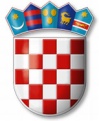 REPUBLIKA HRVATSKAVARAŽDINSKA ŽUPANIJAGOSPODARSKA ŠKOLA VARAŽDINNa temelju članka 57. stavka 2. Statuta Gospodarske škole Varaždin, sazivam sjednicu Školskog odbora koja će se održati elektronskim putem zbog hitnosti donošenja odluke Školskog odbora dana 19. 2. 2024. godine u vremenu od 9,00 do 11,00 sati u kojem roku molim članove Školskog odbora da dostave svoje očitovanje na e-mail škole: gospodarska@ss-gospodarska-vz.skole.hrP O Z I V NA ČETVRTU SJEDNICU ŠKOLSKOG ODBORADNEVNI RED:Usvajanje zapisnika s prošle sjednice Školskog odboraDavanje suglasnosti ravnateljici za zasnivanje radnog odnosa po objavljenim natječajimaDavanje suglasnosti ravnateljici za pokretanje postupka jednostavne nabave električne energijeDavanje suglasnosti ravnateljici za donošenje odluke o davanju na privremeno korištenje dvorane Gospodarske škole Varaždin Molim Vas da se očitujete u gore navedenom vremenu po navedenim točkama Dnevnog reda.Predsjednik Školskog odbora:   Tomislav Purgarić, prof.